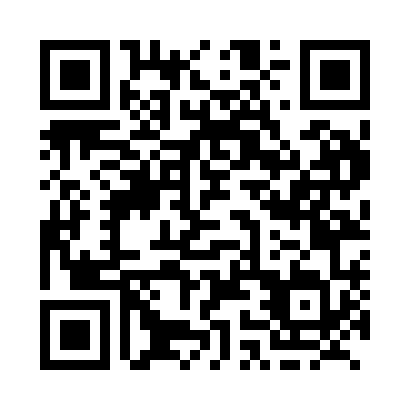 Prayer times for Ompah, Ontario, CanadaMon 1 Jul 2024 - Wed 31 Jul 2024High Latitude Method: Angle Based RulePrayer Calculation Method: Islamic Society of North AmericaAsar Calculation Method: HanafiPrayer times provided by https://www.salahtimes.comDateDayFajrSunriseDhuhrAsrMaghribIsha1Mon3:305:251:116:338:5810:532Tue3:305:251:126:338:5710:523Wed3:315:261:126:338:5710:524Thu3:325:271:126:338:5710:515Fri3:335:271:126:338:5710:506Sat3:355:281:126:338:5610:497Sun3:365:291:126:338:5610:498Mon3:375:301:136:338:5510:489Tue3:385:301:136:328:5510:4710Wed3:395:311:136:328:5410:4611Thu3:415:321:136:328:5410:4512Fri3:425:331:136:328:5310:4313Sat3:445:341:136:318:5210:4214Sun3:455:351:136:318:5210:4115Mon3:465:361:136:318:5110:4016Tue3:485:361:146:308:5010:3817Wed3:495:371:146:308:4910:3718Thu3:515:381:146:308:4810:3619Fri3:525:391:146:298:4810:3420Sat3:545:401:146:298:4710:3321Sun3:565:411:146:288:4610:3122Mon3:575:421:146:288:4510:3023Tue3:595:431:146:278:4410:2824Wed4:005:451:146:268:4310:2625Thu4:025:461:146:268:4210:2526Fri4:045:471:146:258:4110:2327Sat4:055:481:146:248:3910:2128Sun4:075:491:146:248:3810:2029Mon4:095:501:146:238:3710:1830Tue4:115:511:146:228:3610:1631Wed4:125:521:146:228:3510:14